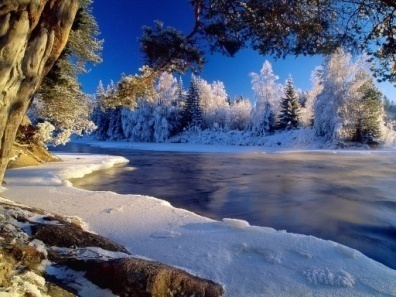 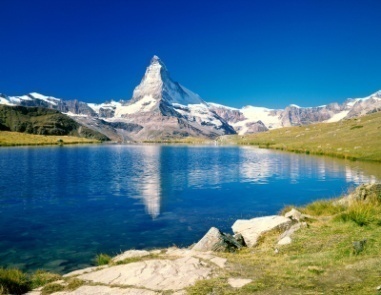 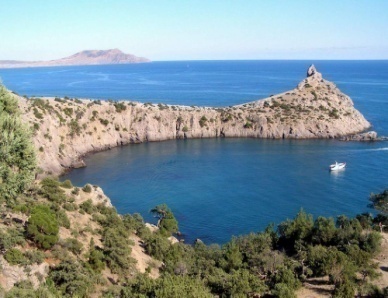 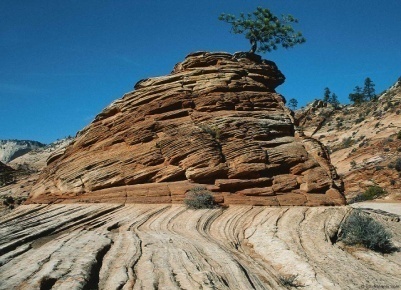           Самые крупные архипелаги  России.АрхипелагиОкеанПлощадь, тыс. км²Новая ЗемляСеверный Ледовитый Океан82,6Новосибирские островаСеверный Ледовитый Океан38,4Северная ЗемляСеверный Ледовитый Океан37,6Земля Франца ИосифаСеверный Ледовитый Океан16,1Курильские островаТихий океан15,6